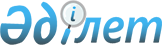 Алматы қаласының 2004 жылға арналған бюджеттің орындалуы жөніндегі есепті бекіту туралы
					
			Күшін жойған
			
			
		
					III-сайланған Алматы қалалық Мәслихатының ХVІ сессиясының 2005 жылғы 26 мамырдағы N 153 шешімі. Алматы қалалық Әділет Департаментінде 2005 жылғы 9 маусымда N 663 тіркелді. Қолданылу мерзімінің аяқталуына байланысты күші жойылды - Алматы қаласы Мәслихатының 2006 жылғы 20 наурыздағы хатымен

      Қазақстан Республикасы Конституциясының  86 бабы  4 тармағының 1 тармақшасына және Қазақстан Республикасының "Қазақстан Республикасындағы жергілікті мемлекеттік басқару туралы" 2001 жылғы 23 қаңтардағы N 148-ІІ  Заңының  6 бабына сәйкес, 2004 жылға арналған қала бюджетінің орындалуы туралы есепті тыңдап, ІІІ сайланған Алматы қаласының Мәслихаты,  ШЕШІМ ҚАБЫЛДАДЫ: 

      1. 2004 жылға арналған Алматы қаласы бюджетінің орындалуы туралы есеп қосымшаға сәйкес келесі мөлшерлерде бекітілсін: 

      түсімдер: 

      республикалық бюджеттен алынған ресми трансферттердің түсімдері - 9484113 мың теңге; 

      несиелерді қайтару - 183525 мың теңге; 

      шығыстар: 

      шығындар - 81686153 мың теңге; 

      несиелер - 100000 мың теңге; 

      түсім - 2180200 мың теңге, соның ішінде тұрғын үй саясатын іске  асыру шеңберінде тұрғын үй құрылысына республикалық бюджеттен бөлінген несиелер - 1650000 мың теңге; 

      жергілікті атқару органдардың борышын өтеу - 1313483 мың теңге; 

      2005 жыл басына қалған қаржының бос қалдығы - 5264032 мың теңге. 

      2. Есеп "Алматы Ақшамы" және "Вечерний Алматы" газеттерінде жариялансын. 

               ІІІ-ші сайланған Алматы қаласы 

      Мәслихатының ХVІ-ші сессиясының 

      төрайымы  

         ІІІ-ші сайланған Алматы қаласы 

      Мәслихатының хатшысы 

III-ші сайланған       

Алматы қаласы Мәслихатының   

"26" мамырдағы 2005 жылғы    

XVI-шы сессиясының шешіміне  

қосымша               2004 ЖЫЛҒА ҚАЛАЛЫҚ БЮДЖЕТТІҢ ОРЫНДАЛУЫ ТУРАЛЫ ЕСЕП       кестенің жалғасы       кестенің жалғасы 
					© 2012. Қазақстан Республикасы Әділет министрлігінің «Қазақстан Республикасының Заңнама және құқықтық ақпарат институты» ШЖҚ РМК
				Санаты            Аталуы 

  Сыныбы         

     Iшкi сыныбы 

         Ерекшелiгi Санаты            Аталуы 

  Сыныбы         

     Iшкi сыныбы 

         Ерекшелiгi Санаты            Аталуы 

  Сыныбы         

     Iшкi сыныбы 

         Ерекшелiгi Санаты            Аталуы 

  Сыныбы         

     Iшкi сыныбы 

         Ерекшелiгi Санаты            Аталуы 

  Сыныбы         

     Iшкi сыныбы 

         Ерекшелiгi Нақтылан 

ған бюджет  1 2  3 4 5 6 1.КІРІСТЕР 66452706 1 Салықтық түсімдер 60959476 01 Табыс салығы 21043185  2 Жеке табыс салығы 21043185 1 Төлем көзінен ұсталатын жеке табыс салығы  18962625 2 Төлем көзінен ұсталынбайтын жеке табыс салығы  1135560 3 Қызметін біржолғы талон бойынша жүзеге асыратын жеке тұлғалардан алынатын жеке табыс салығы 945000 03 Әлеуметтiк салық 29717293 1 Әлеуметтік салық 29717293 1 Әлеуметтік салық 29717293 04 Меншiкке салынатын салықтар 5469780   1 Мүлiкке салынатын салықтар 3376840 1 Заңды тұлғалардың және жеке кәсіпкерлердің мүлкіне салынатын салық 3026140 2 Жеке тұлғалардың мүлкiне салынатын салық 350700   3 Жер салығы 761680 1 Ауыл шаруашылығы мақсатындағы жерлерге жеке тұлғалардан алынатын жер салығы 102 2 Елдi мекендер жерлерiне жеке тұлғалардан алынатын жер салығы 27448 3 Өнеркәсіп, көлік, байланыс, қорғаныс жеріне және ауыл шаруашылығына арналмаған өзге де жерге салынатын жер салығы 0 6 Ерекше қорғалатын табиғи аумақтың жеріне, сауықтыру, рекреациялық және тарихи-мәдени мақсаттағы жерге салынатын жер салығы 0 7 Ауыл шаруашылығы мақсатындағы жерлерге заңды тұлғалардан, жеке кәсіпкерлерден, жеке нотариустар мен адвокаттардан алынатын жер салығы 53 8 Елді мекендер жерлеріне заңды тұлғалардан, жеке кәсіпкерлерден, жеке нотариустар мен адвокаттардан алынатын жер салығы 734077   4 Көлiк құралдарына салынатын салық 1330860 1 Заңды тұлғалардың көлiк құралдарына салынатын салық 407600 2 Жеке тұлғалардың көлiк құралдарына салынатын салық 923260  5 1 Бірыңғай жер салығы 400 05 Тауарларға, жұмыстарға және қызметтер көрсетуге салынатын iшкi салықтар 3812418  2 Акциздер 1318050 1 Қазақстан Республикасының аумағында өндірілген барлық спирт түрлері  0 2 Қазақстан Республикасының аумағында өндірілген арақ 159662 3 Қазақстан Республикасының аумағында өндірілген күшті ликер-арақ бұйымдары және басқа да күшті алкогольді ішімдіктер 264 4 Қазақстан Республикасының аумағында өндірілген шараптар 32200 5 Қазақстан Республикасының аумағында өндірілген коньяктар 56500 6 Қазақстан Республикасының аумағында өндірілген шампан шараптары 26000 7 Қазақстан Республикасының аумағында өндірілген сыра 575600 8 Қазақстан Республикасының аумағында өндірілген градусы аз ликер-арақ бұйымдары және этил спиртінің көлемдік үлесі 12-ден 30 процентке дейінгі басқа да әлсіз алкогольді ішімдіктер  0 10 Қазақстан Республикасының аумағында өндірілген фильтрлі темекі өнімдері 0 21 Қазақстан Республикасының аймағында өндірілген (мемлекеттік өкімет органдарының қажеттіліктері үшін сатып алынатындардан басқа) суық қару және газ қаруы 0 23 Лотереялар өткізуден басқа ойын бизнесі 150000 24 Лотереялар өткізу 77400 37 Қазақстан Республикасының аумағында өндірілген этил спиртінің көлемдік үлесі 12 процентке дейінгі басқа да әлсіз алкогольді ішімдіктер 32074 96 Өндірушілер бөлшек саудада өткізетін, 

өз өндірісінің (авиациялықты қоспағанда), сондай-ақ өз өндірістік мұқтаждарына пайдаланылатын бензин 172150 97 Заңды және жеке тұлғаларға бөлшек саудада өткізетін, сондай-ақ өз өндірістік мұқтаждарына пайдаланылатын дизель отыны 36200   3 Табиғи және басқа ресурстарды 

пайдаланғаны үшiн түсетiн түсiмдер 1467948 3 Жер бетіне жақын көздердегі су ресурстарын пайдаланғаны үшін төлем 3370 14 Жергілікті маңызы бар ерекше қорғалатын табиғи аумақтарды пайдаланғаны үшін төлем 7900 15 Жер телімдерін  пайдаланғаны үшін төлем 926078 16 Қоршаған ортаны ластағаны үшін төленетін төлем 530600   4 Кәсiпкерлiк және кәсiби қызметтi жүргiзгенi үшiн алынатын алымдар 1026420 1 Жеке кәсіпкерлерді мемлекеттік тіркегені үшін алынатын алым 38260 2 Жекелеген қызмет түрлерiмен айналысу құқығы үшiн лицензиялық алым 104360 3 Заңды тұлғаларды мемлекеттiк тiркегенi үшiн алынатын алым 82900 4 Аукциондық сатудан алынатын алым 50800 14 Механикалық көлік құралдарын және тіркемелерді мемлекеттік тіркегені үшін алым 23000 18 Жылжымайтын мүлікті тіркегені үшін алым 75900 20 Жергілікті маңызы бар және елді мекендердегі жалпы пайдаланудағы автомобиль жолдарының белдеуінде бөлінген сыртқы (көрнекі) жарнамаларды орналастырғаны үшін төлем ақы 651200 07 Басқа да салықтар 700   1 Басқа да салықтар 700 10 Жергілікті бюджетке түсетін басқа да салықтық түсімдер 700 08   1 Мемлекеттік баж 916100 2 Сотқа берілетін талап арыздардан, ерекше өндірістегі істер бойынша арыздардан (шағымдардан), жүгіну шағымдарынан, атқару парағының көшірмесін беру туралы мәселе бойынша сот анықтамасына жеке шағымдардан, сот бұйрығын шығару туралы арыздардан, сондай-ақ соттың шет ел соттары мен төрелік соттарының шешімдері бойынша атқару парақтарын, құжаттарды? көшірмелерін (төлнұсқаларын) бергені үшін алынатын мемлекеттік баж 293380 3 Нотариалды іс-әрекеттер жасағаны үшін, сондай-ақ нотариалды расталған құжаттардың көшірмесін (екінші нұсқасын) бергені үшін алынатын мемлекеттік баж 4150 4 Азаматтық хал актілерін тіркегені, азаматтарға азаматтық хал актілерін  тіркегені туралы қайта куәліктер бергені үшін, толықтыру, түзету мен қалпына келтіруге байланысты куәліктерді бергені үшін алынатын мемлекеттік баж 14120 5 Шетелге баруға және Қазақстан Республикасына басқа мемлекеттерден адамдарды шақыруға құқық беретін құжаттарды ресімдегені үшін, сондай-ақ осы құжаттарға өзгерістер енгізгені үшін алынатын мемлекеттік баж 4020 6 Шетелдіктердің паспорттарына немесе олардың орнына қолданылатын құжаттарына Қазақстан Республикасынан кету және Қазақстан Республикасына келу құқығына виза бергені үшін алынатын мемлекеттік баж 45210 7 Қазақстан Республикасының азаматтығын алу, Қазақстан Республикасының азаматтығын қалпына келтіру және Қазақстан Республикасының азаматтығын тоқтату туралы құжаттарды ресімдегені үшін алынатын мемлекеттік баж 740 8 Тұрғылықты жерін тіркегені үшін алынатын мемлекеттік баж 14620 9 Аңшылық құқығына рұқсат бергені үшін алынатын мемлекеттік баж 220 10 Азаматтық қаруды (аңшылық суық қаруды, пневматикалық және газды аэрозольді құрылғыларды қоспағанда) тіркегені және қайта тіркегені үшін алынатын мемлекеттік баж 2170 11 Қазақстан Республикасының азаматтарына төлқұжаттар мен жеке куәліктер бергені үшін мемлекеттік баж 195520 12 Қаруды және оның оқтарын  сақтауға немесе сақтауға, алып жүруге,  тасымалдауға және Қазақстан Республикасының аумағына әкелуге, Қазақстан Республикасынан әкетуге рұқсат бергені үшін мемлекеттік баж 3770 14 Жүргізуші куәліктерін бергені үшін мемлекеттік баж 35830 15 Транспорт құралдарын мемлекеттік тіркеу туралы куәлік бергені үшін мемлекеттік баж 93230 16 Мемлекеттік тіркелген нөмір белгілерін бергені үшін мемлекеттік баж 209120 2 Салықтық емес түсiмдер 772060 01 Кәсiпкерлiк қызметтен және меншіктен түсетін түсімдер 389870   1 Ведомстволық кәсіпорындардың пайдасы бар тауарлар мен қызметтерді өткізуден түскен нақты пайда  23800 2 Коммуналдық мемлекеттік кәсіпорындардың таза кірісінің бір бөлігінің түсімдері 23800  2 Заңды тұлғалардан және қаржы мекемелерінен түскен салықтық емес түсімдер 341515 15 Коммуналдық меншік болып табылатын мемлекеттік акциялар пакеттерінен дивидендтердің түсуі 26500 29 Коммуналдық меншік мүлкін жалға беруден түсетін түсімдер 315015   3 Жергілікті бюджеттен қаржыландырылатын мемлекеттік мекемелер көрсететін қызметтерді сатудан түсетін түсімдер 24555 3 Коммуналдық меншігіндегі акциялардың мемлекеттік пакетіне дивидендтер 2455 4 Жер телімдерін  жалға беру құқығын сатқаны үшін төлем 22100 02 Коммерциялық емес және ілеспе сатудан алынған әкімшілік алымдар мен төлемдер, кірістер 18885   1 Әкімшілік алымдар 4980 9 Түзету жұмыстарына сотталғандардың жалақысынан ұсталатын түсімдер 280 13 Жылжымалы мүлікті кепілге салуды мемлекеттік тіркегені үшін алым 4700   3 Коммерциялық емес және ілеспе саудадан түскен басқа да кірістер мен төлемдер 13905 4 Мемлекеттік бюджеттен қаржыландырылатын мемлекеттік мекемелер ұйымдастыратын мемлекеттік сатып алуды өткізуден түсетін ақшаның түсімі 13880 6 Иесіз мүлікті, белгіленген тәртіппен коммуналдық меншікке өтеусіз өткен мүлікті, қадағалаусыз жануарларды, олжаларды, сондай-ақ мұрагерлік құқығы бойынша мемлекетке өткен мүлікті сатудан алынатын түсімдер 25 03 Айыппұлдар мен санкциялар бойынша түсетін түсімдер  302650   1 Айыппұлдар мен санкциялар бойынша түсетін түсімдер  302650 2 Медициналық айықтырғыштарға орналастырылған адамдардан түсетін төлемдер 7700 10 Қоршаған ортаны қорғау заңын бұзғаны үшін салынатын айыппұлдар 12800 11 Жергілікті мемлекеттік органдар салатын әкімшілік айыппұлдар мен санкциялар 282000 13 Жергілікті бюджеттен қаржыланатын мемлекеттік мекемелер салатын басқа да айыппұлдар мен санкциялар 150 14 Оған қатысты лицензиялық тәртіп белгіленген казино, тотализаторлар және ойын бизнесінің лицензиясыз қызметінен алынған кірістерді алу 0 04 Несие бойынша сыйақы беру (мүдделер) 7945   8 Жергілікті бюджеттен берілген несие бойынша сыйақылар (мүдделер) 7945 1 Шағын кәсіпкерлікті дамыту үшін берілген сыйақылар (мүдделер) 1385 3 Экономика саласын қолдау және дамыту үшін берілген сыйақылар (мүдделер) 6560 5 Басқа да несиелер бойынша сыйақылар (мүдделер) 0 05 Салыққа жатпайтын басқа да түсімдер 52710   1 Салыққа жатпайтын басқа да түсімдер 52710 5 Табиғатты пайдаланушылардан келтірілген зиянның орнын толтыру туралы талаптар бойынша алынған төлемдер 3180 10 Жергілікті бюджетке түсетін салыққа жатпайтын өзге де түсімдер 43210 24 Жергілікті бюджеттен қаржыландырылатын мемлекеттік мекемелердің дебиторлық, депоненттік берешегінің түсуі 400 26 Бұрын жергілікті бюджеттен алынған, пайдаланылмаған қаражаттардың қайтарылуы 5920 3 Капиталмен жасалған операциялардан алынатын кірістер 4721170 01 Негізгі капиталды сату 40   1 Негізгі капиталды сату 40 3 Жергілікті бюджеттен қаржыландырылатын,  мемлекеттік мекемелерге тіркелген мүлікті сатудан алынған түсімдер 40 03 Жерді және материалдық емес активтерді сату 4721130   1 Жерді және материалдық емес активтерді сату 4721130 3 Жер учаскелерін және тұрақты жерді пайдалану құқығын сатудан түсетін түсімдер 4721130 II. Алынған ресми 

трансферттер 9506908 4 Алынған ресми трансферттер 9506908 02 Мемлекеттік басқарудың жоғары тұрған органдарынан түсетін трансферттер 9506908   1 Республикалық бюджеттен түсетiн трансферттер 9506908 1 Ағымдағы трансферттер 313158 2 Күрделі трансферттер 1503670 4 Мақсатты инвестициялық трансферттер 7690080 III. Несиелерді қайтару 876658 5 Несиелерді қайтару 876658 01 Ішкі несиелерді қайтару 876658   6 Жергілікті бюджеттен бөлінген несиелерді қайтару 876658 1 Бағытталған несиелер бойынша мерзімі өткен қарыздарды қайтару  20882 2 Шағын кәсіпкерлікті дамыту үшін берілген несиелерді қайтару 57177 4 Экономика саласын қолдау және дамыту үшін берілген несиелерді қайтару 54304 6 Басқа да несиелерді 

қайтару 744295 Бір жылға 

орындалуы Ауытқу 

лар % орында 

луы 7 8 9 71451388 4998682 107,5 64324321 3364845 105,5 22104137 1060952 105 22104137 1060952 105 19950950 988325 105,2 1195030 59470 105,2 958157 13157 101,4 30433467 716174 102,4 30433467 716174 102,4 30433467 716174 102,4 6610485 1140705 120,9 4188487 811647 124 3811502 785362 126 376985 26285 107,5 870081 108401 114,2 345 243 338,2 28114 666 102,4 879 879 0 176 176 0 81 28 152,8 840486 106409 114,5 1551401 220541 116,6 414593 6993 101,7 1136808 213548 123,1 516 116 129 4073984 261566 106,9 1436441 118391 109 -620 -620 0 169609 9947 106,2 1751 1487 663,3 36656 4456 113,8 61788 5288 109,4 30798 4798 118,5 643686 68086 111,8 -634 -634 0 -6 -6 0 2 2 0 158330 8330 105,6 88614 11214 114,5 25297 -6777 78,9 188342 16192 109,4 32828 -3372 90,7 1493667 25719 101,8 3807 437 113 8197 297 103,8 943800 17722 101,9 537863 7263 101,4 1143876 117456 111,4 41550 3290 108,6 121801 17441 116,7 96859 13959 116,8 61685 10858 121,4 26758 3758 116,3 86836 10936 114,4 708387 57187 108,8 1276 576 182,3 1276 576 182,3 1276 576 182,3 1100972 184872 120,2 346867 53487 118,2 4311 161 103,9 15682 1562 111,1 4074 54 101,3 60258 15048 133,3 859 119 116,1 14804 184 101,3 229 9 104,1 2617 447 120,6 208604 13084 106,7 4123 353 109,4 42510 6680 118,6 128631 35401 138 267403 58283 127,9 1015912 243852 131,6 459359 69489 117,8 38534 14734 161,9 38534 14734 161,9 374303 32788 109,6 33947 7447 128,1 340356 25341 108 46522 21967 189,5 3319 864 135,2 43203 21103 195,5 24675 5790 130,7 7829 2849 157,2 347 67 123,9 7482 2782 159,2 16846 2941 121,2 16767 2887 120,8 79 54 316 389005 86355 128,5 389005 86355 128,5 8993 1293 116,8 22109 9309 172,7 356513 74513 126,4 1389 1239 926 1 1 0 5711 -2234 71,9 5711 -2234 71,9 2960 1575 213,7 1601 -4959 24,4 1150 1150 0 137162 84452 260,2 137162 84452 260,2 5485 2305 172,5 64031 20821 148,2 401 1 100,3 67245 61325 1135,9 6111155 1389985 129,4 40 0 100 40 0 100 40 0 100 6111115 1389985 129,4 6111115 1389985 129,4 6111115 1389985 129,4 9484113 -22795 99,8 9484113 -22795 99,8 9484113 -22795 99,8 9484113 -22795 99,8 290363 -22795 92,7 1503670 0 100 7690080 0 100 183525 -693133 20,9 183525 -693133 20,9 183525 -693133 20,9 183525 -693133 20,9 273 -20609 1,3 109377 52200 191,3 26321 -27983 48,5 47554 -696741 6,4 Функционалдық топ 

   Кіші функция         

      Бюджеттік бағдарламалардың    

      әкiмгері 

         Бағдарлама    Аталуы Функционалдық топ 

   Кіші функция         

      Бюджеттік бағдарламалардың    

      әкiмгері 

         Бағдарлама    Аталуы Функционалдық топ 

   Кіші функция         

      Бюджеттік бағдарламалардың    

      әкiмгері 

         Бағдарлама    Аталуы Функционалдық топ 

   Кіші функция         

      Бюджеттік бағдарламалардың    

      әкiмгері 

         Бағдарлама    Аталуы Функционалдық топ 

   Кіші функция         

      Бюджеттік бағдарламалардың    

      әкiмгері 

         Бағдарлама    Аталуы 1 2 3 4 5 IV. ШЫҒЫСТАР 1 Жалпы сипаттағы мемлекеттiк қызметтер көрсету 1 Мемлекеттiк басқарудың жалпы функцияларын орындайтын өкiлдi, атқарушы және басқа органдар 103 Мәслихат аппараты 1 Мәслихатының қызметін қамтамасыз ету 105 Әкім аппараты 1 Әкімнің қызметін қамтамасыз ету 2 Әкім аппаратының ақпараттық жүйелерін құру 2 Қаржылық қызмет 259 Жергілікті бюджеттен қаржыландырылатын коммуналдық меншіктің атқару органы 1 Жергілікті бюджеттен қаржыландырылатын коммуналдық меншіктің атқару органының қызметін қамтамасыз ету 2 Коммуналдық меншікті жекешелендіруді ұйымдастыру 106 Табиғи және техногендік сипаттағы төтенше жағдайларды жою үшін жергілікті атқарушы органның төтенше резервінің есебінен іс-шаралар өткізу 260 Жергілікті бюджеттен қаржыландырылатын қаржы атқару органы 1 Жергілікті бюджеттен қаржыландырылатын қаржы атқару органының қызметін қамтамасыз ету 9 Салық салу мақсатында мүлікті бағалауды жүргізу 2 Қорғаныс 1 Әскери мұқтаждар 105 Әкімдер аппараты 4 Әскери қызметке жазу және шақыру шаралары 2 Төтенше жағдайлар жөнiндегi жұмыстарды ұйымдастыру 105 Әкімдер аппараты 5 Жергілікті деңгейде жұмылдыру дайындығы бойынша шаралар 6 Жергілікті деңгейдегі төтенше жағдайларды жою 3 Қоғамдық тәртіп пен қауіпсіздік 1 Құқық қорғау қызметi 251 Жергілікті бюджеттен қаржыландырылатын ішкі істер атқару органы 1 Жергілікті бюджеттен қаржыландырылатын ішкі істер атқару органының қызметін қамтамасыз ету 2 Жергілікті деңгейде қоғамдық тәртіпті қорғау және қоғамдық қауіпсіздікті қамтамасыз ету 3 Қоғамдық тәртіпті қорғауға қатысушы азаматтарды көтермелеу 5 Ішкі істер органдарына ақпараттық жүйе құру 274 Жергілікті бюджеттен қаржыландырылатын тұрғын үй-коммуналдық, жол шаруашылығы және көлік атқару органы 3 Елді мекендердегі жол қозғалысын реттеу құралдарын және жабдықтарын пайдалану 4 Білім 1 Мектепке дейiнгi тәрбие және оқыту 263 Жергілікті бюджеттен қаржыландырылатын білім, мәдениет, спорт және туризм атқару органы 3 Жергілікті деңгейде мектепке дейінгі балалар тәрбиесі және оқыту 2 Жалпы бастауыш, жалпы негізгі, жалпы орта бiлiм беру 263 Жергілікті бюджеттен қаржыландырылатын білім, мәдениет, спорт және туризм атқару органы 4 Жергілікті деңгейде жалпы білім беру 5 Жергілікті деңгейде орта білім беру жүйесін ақпараттандыру 6 Орта білім беретін мемлекеттік мекемелердің кітапхана қорларын жаңалау үшін оқулықтар сатып алу және жеткізу 7 Мектепаралық оқу-өндірістік комбинаттарда бастауыш кәсіптік білім беру 8 Жергілікті деңгейде балалар мен жасөспірімдер үшін қосымша білім беру 3 Бастауыш кәсiптік бiлiм беру 263 Жергілікті бюджеттен қаржыландырылатын білім, мәдениет, спорт және туризм атқару органы 11 Жергілікті деңгейде бастапқы кәсіптік білім беру 4 Орта кәсіби бiлiм беру 254 Жергілікті бюджеттен қаржыландырылатын денсаулық сақтау атқару органы 2 Жергілікті деңгейде орта кәсіптік білімді мамандарды даярлау 263 Жергілікті бюджеттен қаржыландырылатын білім, мәдениет, спорт және туризм атқару органы 12 Жергілікті деңгейде орта кәсіптік білімді мамандарды даярлау 5 Қосымша кәсіби білім беру 263 Жергілікті бюджеттен қаржыландырылатын білім, мәдениет, спорт және туризм атқару органы 13 Мемлекеттік мекеме кадрларының біліктілігін арттыру және қайта даярлау 9 Білім саласындағы басқа да қызмет көрсетулер 263 Жергілікті бюджеттен қаржыландырылатын білім, мәдениет, спорт және туризм атқару органы 14 Балалар мен жасөспiрiмдердiң психикалық денсаулығын зерттеу және халыққа психологиялық-медициналық-педагогикалық консультациялық көмек көрсету 16 Білім беру объектілерін дамыту 24 Алматы қаласындағы білім беру объектілерін сейсмикалық күшейту 5 Денсаулық сақтау 1 Кең бейінді ауруханалар 254 Жергілікті бюджеттен қаржыландырылатын денсаулық сақтау атқару органы 4 Бастапқы медициналық-санитарлық көмек көрсету мамандарының және денсаулық сақтау ұйымдарының жіберуіне байланысты стационарлық медициналық көмек көрсету 2 Халықтың денсаулығын қорғау 254 Жергілікті бюджеттен қаржыландырылатын денсаулық сақтау атқару органы 5 Жергілікті деңгейде қан (алмастырушысын) өндіру 6 Ана мен баланы қорғау 7 Жергілікті деңгейде салауатты өмір салтын насихаттау 278 Жергілікті бюджеттен қаржыландырылатын санитарлық-эпидемиологиялық қадағалаудың атқару органы 1 Жергілікті бюджеттен қаржыландырылатын санитарлық-эпидемиологиялық қадағалаудың атқару органының қызметін қамтамасыз ету 2 Санитарлы- эпидемиологиялық игілікті қамтамасыз ету 106 Табиғи және техногендік сипаттағы төтенше жағдайларды жою үшін жергілікті атқарушы органның төтенше резервінің есебінен іс-шаралар өткізу 3 Арнайы медициналық көмек 254 Жергілікті бюджеттен қаржыландырылатын денсаулық сақтау атқару органы 8 Айналадағылар үшін қауіп төндіретін және әлеуметтік-елеулі аурулармен ауыратын адамдарға медициналық көмек көрсету 4 Ауруханалар 251 Жергілікті бюджеттен қаржыландырылатын ішкі істер атқару органы 8 Ішкі істер органдары қызметкерлеріне және олардың жанұясы мүшелеріне амбулаториялық-емханалық медициналық көмек көрсету 254 Жергілікті бюджеттен қаржыландырылатын денсаулық сақтау атқару органы 9 Алғашқы медико-санитарлық көмек көрсету 5 Медициналық көмектің өзге де түрлері 251 Жергілікті бюджеттен қаржыландырылатын ішкі істер атқару органы 9 Ішкі істер органдары қызметкерлеріне және олардың жанұясы мүшелеріне стационарлық медициналық көмек көрсету 254 Жергілікті бюджеттен қаржыландырылатын денсаулық сақтау атқарушы органы 10 Жедел медициналық көмек көрсету 12 Төтенше жағдайларда халыққа медициналық көмекті көрсету  9 Денсаулық сақтау саласындағы өзге де қызметтер 254 Жергілікті бюджеттен қаржыландырылатын денсаулық сақтау атқару органының қызметін қамтамасыз ету 1 Жергілікті бюджеттен қаржыландырылатын, денсаулық сақтау атқарушы органының қызметін қамтамасыз ету 14 Азаматтардың жекелеген санаттарын арнаулы балалардың және емдік тағамдардың 

өнімдерімен және ауру түрлері бойынша дәрі-дәрмекпен қамтамасыз ету 16 Жергілікті деңгейде ауру түрлері бойынша халықты арнаулы емдік тағамдардың өнімдерімен және  дәрі-дәрмекпен жергілікті деңгейде қамтамасыз ету 20 Алматы қаласындағы денсаулық сақтау объектілерін сейсмикалық күшейту  6 Әлеуметтiк көмек және әлеуметтiк қамсыздандыру 1 Әлеуметтiк қамтамасыз ету 258 Жергілікті бюджеттен қаржыландырылатын еңбек және халықты әлеуметтік қорғау атқару органы 8 Арнайы мемлекеттік  жәрдемақылар  9 Қарттар мен жалпы үлгідегі мүгедектерді  әлеуметтік қамсыздандыру  263 Жергілікті бюджеттен қаржыландырылатын білім, мәдениет, спорт және туризм атқару органы 18 Балаларды әлеуметтік қамсыздандыру  2 Әлеуметтік көмек  258 Жергілікті бюджеттен қаржыландырылатын еңбек және халықты әлеуметтік қорғау атқару органы 10 Жұмыспен қамту  бағдарламасы  13 Мемлекеттік атаулы әлеуметтік көмек 14 Тұрғын үй жәрдемақысы  15 Жергілікті өкілді органдар шешімі бойынша азаматтардың жекеленген категорияларына әлеуметтік төлемақылар   16 Жергілікті деңгейде мүгедектерді әлеуметтік қолдау 9 Әлеуметтiк көмек және әлеуметтiк қамтамасыз ету салаларындағы өзге де қызметтер 258 Жергілікті бюджеттен қаржыландырылатын еңбек және халықты әлеуметтік қорғау атқару органы  1 Жергілікті бюджеттен қаржыландырылатын еңбек және халықты әлеуметтік қорғау атқару органының қызметін қамтамасыз ету 2 Жәрдемақылар мен басқа да әлеуметтік төлемдерді есептеу, төлеу және жеткізу жөніндегі қызмет көрсетулерге төлем жүргізу 5 Әлеуметтік қамтамасыз ету объектілерін дамыту 6 Белгілі тұрағы жоқ адамдардың әлеуметтік бейімделуі 7 Тұрғын үй-коммуналдық шаруашылық 1 Тұрғын үй шаруашылығы 274 Жергілікті бюджеттен қаржыландырылатын тұрғын үй-коммуналдық, жол шаруашылығы және көлік атқару органы 4 Мемлекеттiк қажеттiлiктер үшiн жер учаскелерiн алып қою, соның iшiнде сатып алу жолымен алып қою және осыған байланысты жылжымайтын мүлiктi иелiктен айыру 5 Мемлекеттік тұрғын үй қорын сақтауды ұйымдастыру 6 Халықтың аса мұқтаж адамдарын тұрғын үймен қамтамасыз ету  28 Мемлекеттік  коммуналдық тұрғын үй қорының тұрғын үйлерінің құрылысына бөлінген мақсатты инвестициялық трансферттер 2 Коммуналдық шаруашылық 274 Жергілікті бюджеттен қаржыландырылатын тұрғын үй-коммуналдық, жол шаруашылығы және көлік атқару органы 2 Коммуналдық шаруашылықты дамыту   3 Сумен жабдықтау   274 Жергілікті бюджеттен қаржыландырылатын тұрғын үй-коммуналдық, жол шаруашылығы және көлік атқару органы 14 Сумен жабдықтау және су бөлу жүйесінің қызметі  4 Елді-мекендерді көркейту 274 Жергілікті бюджеттен қаржыландырылатын тұрғын үй-коммуналдық, жол шаруашылығы және көлік атқару органы 18 Елді мекендердің санитариясын қамтамасыз ету 19 Жерлеу орындарын күтіп-ұстау және туысы жоқ адамдарды жерлеу 20 Елді мекендерді абаттандыру мен көгалдандыру бойынша жұмыстар жүргізу  8 Мәдениет, спорт, туризм және ақпараттық кеңістiк 1 Мәдениет саласындағы қызмет 263 Жергілікті бюджеттен қаржыландырылатын білім, мәдениет, спорт және туризм атқару органы 20 Жергілікті деңгейде халықтың бос уақытын  мәдениетті түрде өткізуін қамтамасыз ету 21 Жергілікті деңгейде мемлекеттік қайраткерлерді мәңгі есте сақтау 22 Жергілікті деңгейде тарихи-мәдени мұра ескерткіштерін сақтау  23 Тарихи-мәдени мұра ескерткіштерін сақтау, халықтың тарихи, ұлттық және мәдени салт-дәстүрлерін  дамытуға жәрдем көрсету  2 Спорт және туризм  263 Жергілікті бюджеттен қаржыландырылатын білім, мәдениет, спорт және туризм атқару органы 26 Жергілікті деңгейде спорттық жарыстар өткiзу 27 Жергілікті деңгейде туристік қызмет көрсету жөніндегі іс-шаралар  3 Ақпараттық кеңiстiк 261 Жергілікті бюджеттен қаржыландырылатын мұрағат қоры атқарушы органы 1 Жергілікті бюджеттен қаржыландырылатын мұрағат қоры атқарушы органының қызметін қамтамасыз ету   2 Жергілікті деңгейде мұрағат қорын, баспа басылымдарын сақтау және оларды арнаулы пайдалануды қамтамасыз ету   263 Жергілікті бюджеттен қаржыландырылатын білім, мәдениет, спорт және туризм атқару органы 29 Жергілікті деңгейде ақпараттардың жалпыға бірдей жетуін қамтамасыз ету  264 Жергілікті бюджеттен қаржыландырылатын қоғамдық қатынасты және ішкі саясатты талдау атқарушы органы  4 Жергілікті деңгейде мемлекеттік ақпараттық 

саясатты жүргізу  5 Мемлекеттік тілді және басқа да тілдерді дамыту  6 Ішкі саяси тұрақтылықты  қамтамасыз ету бойынша мемлекеттік саясат жүргізуге атсалысу 9 Мәдениет, спорт, туризм және ақпараттық кеңiстiктi ұйымдастыру жөнiндегi өзге де қызметтер 264 Жергілікті бюджеттен қаржыландырылатын қоғамдық қатынасты және ішкі саясатты талдау атқарушы органы 1 Жергілікті бюджеттен қаржыландырылатын қоғамдық қатынастар және ішкі саясатты талдау атқарушы органының қызметін қамтамасыз ету  2 Аймақтық жастар саясатын жүргізу  10 Ауыл, су, орман, балық шаруашылығы және қоршаған ортаны қорғау   1 Ауыл шаруашылығы  105 Әкімдер аппараты  8 Жерлерді аймақтандыру  5 Қоршаған ортаны қорғау 256 Жергілікті бюджеттен қаржыландырылатын  табиғатты пайдалану және қоршаған ортаны қорғау бойынша атқарушы орган  1 Жергілікті бюджеттен қаржыландырылатын  табиғатты пайдалану және қоршаған ортаны қорғау бойынша атқарушы органның қызметін қамтамасыз ету   2 Жергілікті деңгейде  қоршаған ортаны қорғау 

шараларын өткізу  4 Жергiлiктi маңызы бар ерекше қорғалатын табиғи аумақтарды күтiп-ұстау   11 Өнеркәсіп және құрылыс 2 Құрылыс 273 Жергілікті бюджеттен қаржыландырылатын инфрақұрылым мен құрылыс атқарушы органы 11 Елді мекендердегі құрылыстардың бас жоспарын әзірлеу 12 Көлiк және байланыс  1 Автомобиль көлiгi 274 Жергілікті бюджеттен қаржыландырылатын тұрғын үй-коммуналдық, жол шаруашылығы және көлік атқару органы 24 Ауданаралық (қалааралық)  жолаушылар тасымалдауды  ұйымдастыру  25 Көлік инфрақұрылымын дамыту 26 Жергілікті мәндегі, қала көшелерінің және өзге де елді мекендердегі автомобиль жолдарының жұмыс істеуін қамтамасыз ету 30 Алматы қаласындағы автомобиль жолдарын жөндеу  13 Басқалар 9 Өзге де 105 Әкімдер аппараты  11 Жергілікті атқарушы органның табиғи және техногендік сипаттағы төтенше жағдайларды жоюға арналған төтенше резерві 12 Өкілетті шығындар  13 Коммуналдық мемлекеттік кәсіпорындардың жарғылық қорына төленетін жарналар  100 Қазақстан Республикасы Үкіметінің резерві есебінен табиғи және техногендік сипаттағы төтенше жағдайларды және өзге де көзделмеген  шығыстарды жою шараларын жүргізу  106 Жергілікті атқарушы органының резерві есебінен табиғи және техногендік сипаттағы төтенше жағдайларды және өзге де көзделмеген  шығыстарды жою шараларын жүргізу  107 Жергілікті атқарушы органның резерві  есебінен сот шешімдері бойынша жергілікті атқарушы органдардың міндеттемелерін орындау 263 Жергілікті бюджеттен қаржыландырылатын білім, мәдениет, спорт және туризм атқару органы 3 Жергілікті бюджеттен қаржыландырылатын білім, мәдениет, спорт және туризм атқару органының қызметін қамтамасыз ету  272 Жергілікті бюджеттен қаржыландырылатын  экономика, шағын және орта бизнесті қолдау, мемлекеттік сатып алу атқарушы органы  1 Жергілікті бюджеттен қаржыландырылатын  экономика, шағын және орта бизнесті қолдау, мемлекеттік сатып алу атқарушы органының қызметін қамтамасыз ету  273 Жергілікті бюджеттен қаржыландырылатын инфрақұрылым мен құрылыс атқарушы органы 1 Жергілікті бюджеттен қаржыландырылатын инфрақұрылым мен құрылыс атқарушы органының қызметін қамтамасыз ету   2 Коммуналдық меншік объектілерін дамыту  106 Жергілікті атқарушы органының резерві есебінен табиғи және техногендік сипаттағы төтенше жағдайларды және өзге де көзделмеген  шығыстарды жою шараларын жүргізу  274 Жергілікті бюджеттен қаржыландырылатын тұрғын үй-коммуналдық, жол шаруашылығы және көлік атқару органы 1 Жергілікті бюджеттен қаржыландырылатын тұрғын үй-коммуналдық, жол шаруашылығы және көлік атқару органының қызметін қамтамасыз ету  107 Жергілікті атқарушы органның резерві  есебінен сот шешімдері бойынша жергілікті атқарушы органдардың міндеттемелерін орындау 14 Борышқа қызмет көрсету 1 Борышқа қызмет көрсету 260 Жергілікті бюджеттен қаржыландырылатын қаржы атқарушы органы  8 Жергілікті атқарушы органдар бойынша қызмет ету 15 Ресми трансферттер 1 Ресми трансферттер 260 Жергілікті бюджеттен қаржыландырылатын қаржы атқарушы органы  4 Бюджет алулары V. Несиелер 7 Тұрғын үй-коммуналдық шаруашылығы  3 Сумен жабдықтау  274 Жергілікті бюджеттен қаржыландырылатын тұрғын үй-коммуналдық, 

жол шаруашылығы және көлік атқару органы 11 Сумен жабдықтау жүйесін дамытуға несие беру  13 Басқалар 9 Басқалар 272 Жергілікті бюджеттен қаржыландырылатын  экономика, шағын және орта бизнесті қолдау, мемлекеттік сатып алу атқарушы органы  5 Жергілікті деңгейде шағын кәсіпкерлікті  дамыту үшін  несиелендіру  VI. Бюджет тапшылығы  VIІ.Бюджет тапшылығын қаржыландыру Түсімдер 6 Жалпы қаржыландыру 1 Ішкі қаржыландыру 006 Басқа да ішкі қаржыландыру 1 Республикалық бюджеттен қаржыландыру 3 Басқа да қаржыландырулар 001 Мемлекеттік меншік объектілерін жекешелендіруден түсімдер 2 Коммуналдық меншік объектілерін жекешелендіруден түсімдер Өтеу 16 Қаржыландыру 1 Негізгі борышты өтеу 260 Жергілікті бюджеттен қаржыландырылатын қаржы атқарушы органы  6 Жергілікті атқарушы органның борышын өтеу Қаржы жылы басында бюджеттің бос қалдық қаржысын пайдалану Нақтылан 

ған бюджет  Бір жылға 

орындалуы Ауытқулар % орын 

далуы 6 7 8 9 82530543 81686153 -844390 99 961970 917566 -44404 95,4 820973 782494 -38479 95,3 10919 10609 -310 97,2 10919 10609 -310 97,2 810054 771885 -38169 95,3 665804 628937 -36867 94,5 144250 142948 -1302 99,1 140997 135072 -5925 95,8 22845 22547 -298 98,7 15947 15834 -113 99,3 5700 5516 -184 96,8 1198 1197 -1 99,9 118152 112525 -5627 95,2 109720 104093 -5627 94,9 8432 8432 0 100 13333318 1318542 -14776 98,9 9649 9326 -323 96,7 9649 9326 -323 96,7 9649 9326 -323 96,7 1323669 1309216 -14453 98,9 1323669 1309216 -14453 98,9 266764 259633 -7131 97,3 1056905 1049583 -7322 99,3 2907887 2890440 -17447 99,4 2907887 2890440 -17447 99,4 2753887 2890440 -17447 99,4 2632152 2618307 -13845 99,5 111314 107998 -3316 97 600 600 0 100 9821 9535 -286 97,1 154000 154000 0 100 154000 154000 0 100 9647608 9569310 -78298 99,2 920136 917648 -2488 99,7 920136 917648 -2488 99,7 920136 917648 -2488 99,7 7070131 7026748 -43383 99,4 7070131 7026748 -43383 99,4 6279642 6236580 -43062 99,3 15039 15039 0 100 150000 150000 0 100 11888 11572 -316 97,3 613562 613557 -5 100 411125 409167 -1958 99,5 411125 409167 -1958 99,5 411125 409167 -1958 99,5 436045 418790 -17255 96 31094 31094 0 100 31094 31094 0 100 404951 387696 -17255 95,7 404951 387696 -17255 95,7 22639 22289 -350 98,5 22639 22289 -350 98,5 22639 22289 -350 98,5 787532 774668 -12864 98,4 787532 774668 -12864 98,4 7532 7526 -6 99,9 280000 280000 0 100 500000 487142 -12858 97,4 8843288 8739242 -104046 98,8 3319820 3312405 -7415 99,8 3319820 3312405 -7415 99,8 3319820 3312405 -7415 99,8 704399 648297 -56102 92 341046 312648 -28398 91,7 135271 109452 -25819 80,9 198544 195965 -2579 98,7 7231 7231 0 100 363353 335649 -27704 92,4 159153 159087 -66 100 198610 176562 -22048 88,9 5590 0 -5590 0 1493986 1482890 -11096 99,3 1493986 1482890 -11096 99,3 1493986 1482890 -11096 99,3 1522396 1508103 -14293 99,1 44618 44617 -1 100 44618 44617 -1 100 1477778 1463486 -14292 99 1477778 1463486 -14292 99 1035365 1029806 -5559 99,5 5000 5000 0 100 5000 5000 0 100 1030365 1024806 -5559 99,5 1013447 1012899 -548 99,9 16918 11907 -5011 70,4 767322 757741 -9581 98,8 767322 757741 -9581 98,8 28852 28712 -140 99,5 28470 28470 0 100 210000 209999 -1 100 500000 490560 -9440 98,1 2721771 2630273 -91498 96,6 1254291 1229991 -24300 98,1 1096883 1081994 -14889 98,6 659330 658417 -913 99,9 437553 423577 -13976 96,8 157408 147997 -9411 94,0 157408 147997 -9411 94,0 1219980 1163069 -56911 95,3 1219980 1163069 -59611 95,3 135955 125971 -9984 92,7 151557 144980 -6577 95,7 103282 85149 -18133 82,4 818040 795909 -22131 97,3 11146 11060 -86 99,2 247522 237213 -10287 95,8 247500 237213 -10287 95,8 152453 150836 -1617 98,9 10850 8827 -2023 81,4 68000 62440 -5560 91,8 16197 15110 -1087 93,3 6736343 6636222 -100121 98,5 2211277 2129408 -81869 96,3 2211277 2129408 -81869 96,3 163527 81658 -81869 49,9 4000 4000 0 100,0 1650000 1650000 0 100,0 393750 393750 0 100,0 2078000 2076079 -1921 99,9 2078000 2076079 -1921 99,9 2078000 2076079 -1921 99,9 35309 35309 0 100,0 35309 35309 0 100,0 35309 35309 0 100,0 2411757 2395426 -16331 99,3 2411757 2395426 -16331 99,3 1347644 1331723 -15921 98,8 10540 10540 0 100,0 707249 707200 -49 100,0 346324 345963 -361 99,9 2858830 2835671 -23159 99,2 1530900 1529562 -1338 99,9 1530900 1529562 -1338 99,9 1428338 1427001 -1337 -99,9 17000 17000 0 100,0 12915 12915 0 100,0 72647 72646 -1 100,0 341721 341668 -53 100,0 341721 341668 -53 100,0 331721 331721 0 100,0 10000 9947 -53 99,5 758308 736657 -21651 97,1 82966 76260 -6706 91,9 5952 5833 -119 98,0 77014 70427 -6587 91,4 82786 80984 -1802 97,8 82786 80984 -1802 97,8 592556 579413 -13143 97,8 587656 574513 -13143 97,8 2788 2788 0 100,0 2112 2112 0 100,0 227902 227784 -117 99,9 227901 227784 -117 99,9 125201 125084 -117 99,9 102700 102700 0 100,0 495040 494063 -977 99,8 30000 30000 0 100,0 30000 30000 0 100,0 30000 30000 0 100,0 465040 464063 -977 99,8 465040 464063 -977 99,8 21092 21048 -44 99,8 433244 432320 -924 99,8 10704 10695 -9 99,9 240000 232455 -7545 96,9 240000 232455 -7545 96,9 240000 232455 -7545 96,9 240000 232455 -7545 96,9 8972744 8900397 -72347 99,2 8972744 8900397 -72347 99,2 8972744 8900397 -72347 99,2 592036 592036 0 100,0 5306039 5234675 -71364 98,7 1770999 1170032 -967 99,9 1303670 1303654 -16 100,0 4692295 1404187 -288108 93,9 4692295 4404187 -288108 93,9 704827 671983 -32844 95,3 30002 0 -30002 0,0 28000 24440 -2560 99,9 11450 11450 0 100,0 200000 200000 0 100,0 432400 432120 -280 99,9 2975 2973 -2 99,9 63999 61274 -2725 95,7 63999 61274 -2725 95,7 56447 55284 -1163 97,9 56447 55284 -1163 97,9 3665193 4415296 -249897 93,2 50854 49862 -992 98,0 3589499 3341145 -248354 93,1 24840 24289 -551 97,8 201829 200350 -1479 99,3 18834 17358 -1476 92,2 182995 182992 -3 100,0 58327 56663 -1664 97,1 58327 56663 -1664 97,1 58327 56663 -1664 97,1 58327 56663 -1664 97,1 32061122 32061122 0 100,0 32061122 32061122 0 100,0 32061122 32061122 0 100,0 32061122 32061122 0 100,0 1206400 100000 -1106400 8,3 1106400 0 -1106400 0,0 1106400 0 -1106400 0,0 1106400 0 -1106400 0,0 1106400 0 -1106400 0,0 100000 100000 0 100,0 100000 100000 0 100,0 100000 100000 0 100,0 100000 100000 0 100,0 -6900671 -667127 6233544 9,7 6900671 866717 -6033954 12,6 3286600 2180200 -1106400 66,3 2756400 1650000 -1106400 59,9 2756400 1650000 -1106400 59,9 2756400 1650000 -1106400 59,9 530200 530200 0 100,0 530200 530200 0 100,0 530200 530200 0 100,0 -1450371 -1313483 136888 90,6 -1450371 -1313483 136888 90,6 -1450371 -1313483 136888 90,6 -1450371 -1313483 136888 90,6 5064442 